Domácí příprava 25.5. – 29.5.2020SEKUNDA  A,B			Téma: STŘEDNÍ AMERIKA	2. ČÁSTOdpovědi zašli na Teams ve formě dokumentu Microsoft Word. Na dokumentu uveď svoje jméno a příjmeníObrázky, mapy a grafy nekopíruj, vždy napiš jen číslo úkolu a svoji odpověď. 1. Seřaď země Střední Ameriky od nejlidnatější: Kuba, Guatemala, Mexiko, Nikaragua, Belize, Panama2. Pojmenuj civilizaci, která se rozkládala ve Střední Americe, stavěla pyramidy, měla přesný kalendář,     a centrum v Tenochtitlanu. Které hlavní město se dnes rozkládá na území Tenochtitlanu? 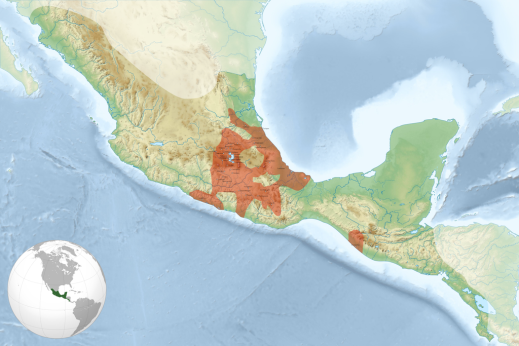 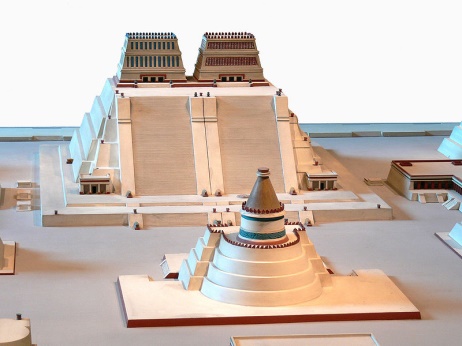 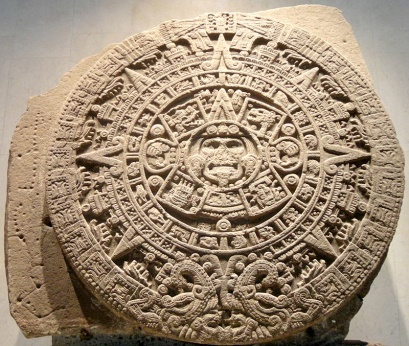 3. Pojmenuj muže, který předcházející civilizaci rozvrátil a zničil. Ve kterém roce se to stalo?     Ze které země pocházel? Jaké náboženství s sebou on další dobyvatelé přinesli?     Ve kterém městě je postavena tato nejstarší katedrála tohoto náboženství v Severní Americe?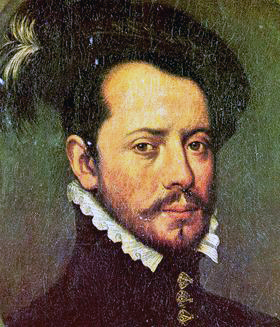 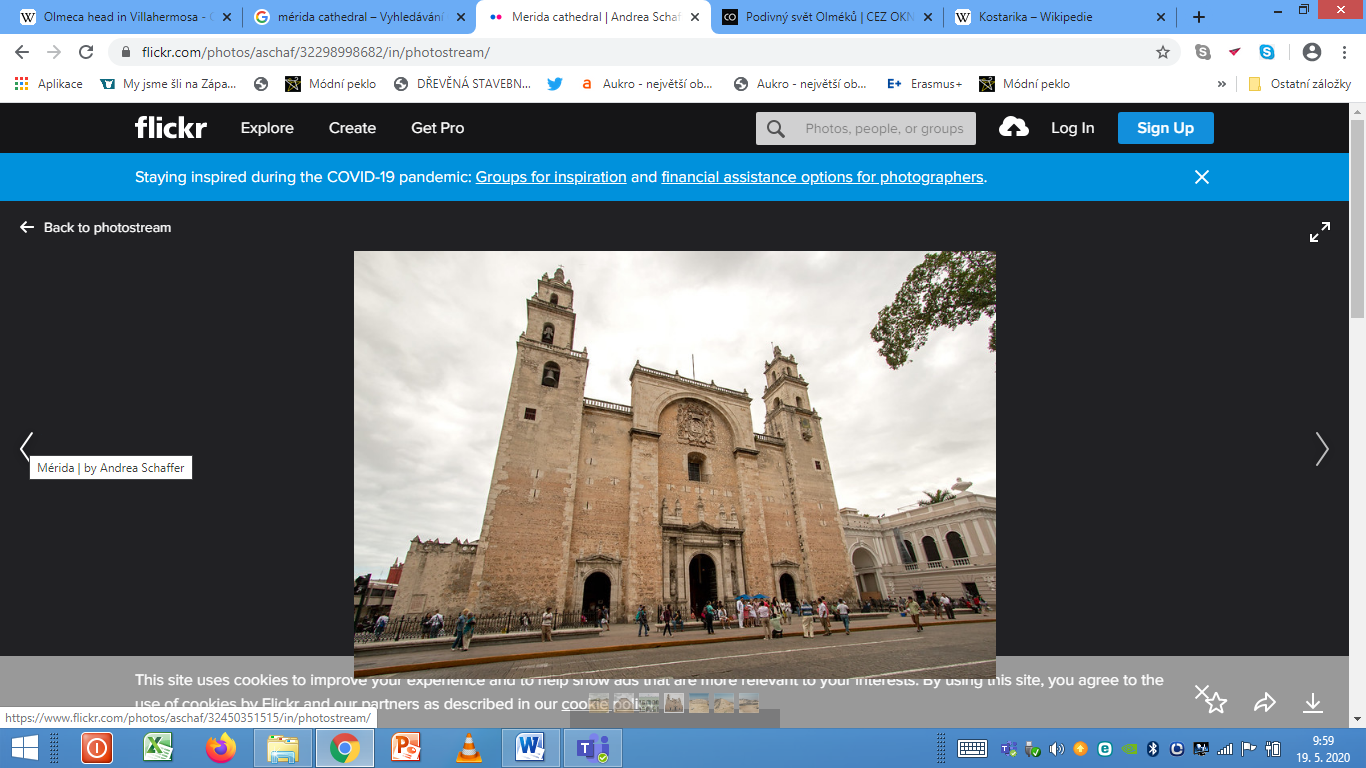 4.  Pojmenuj civilizaci, která se rozkládala na poloostrově Yucatan, její kalendář byl přesnější než náš, lidé      zde znali délku cyklů oběhu Měsíce i Venuše, pěstovali kukuřici a stavěli chrámy – pyramidy.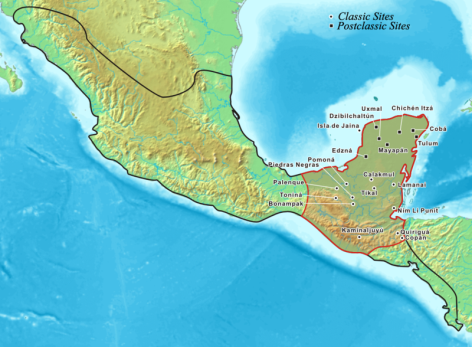 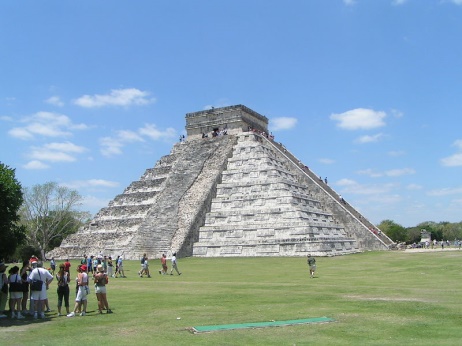 5.    Doplň naše číslice k číslicím této civilizace 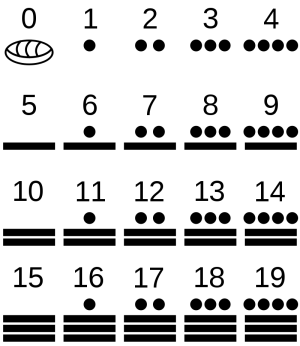 6. Mnohatunové čedičové hlavy z čediče vzbuzují údiv turistů i vědců.       Které civilizace je pravděpodobně vytvořila a kde se tato civilizace nacházela? 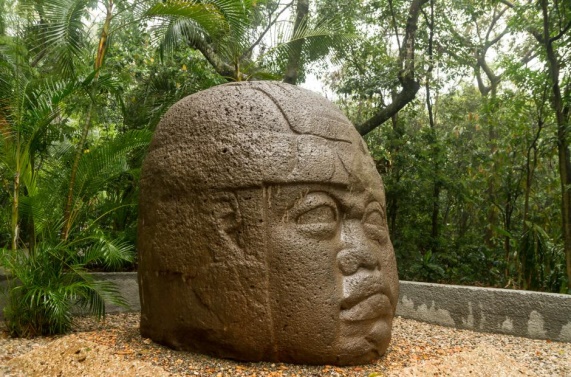 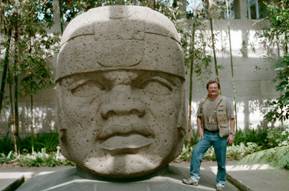 7. Ve které středoamerické zemi byly objeveny stovky těchto velmi starých, záhadných koulí z tvrdého    kamene (největší váží 16 tun)? 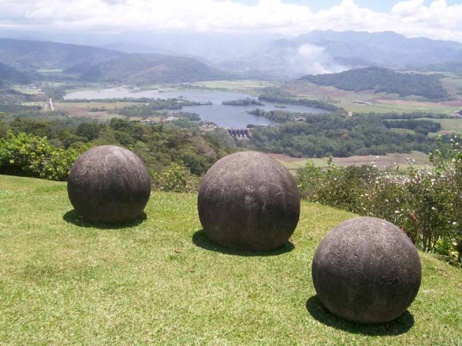 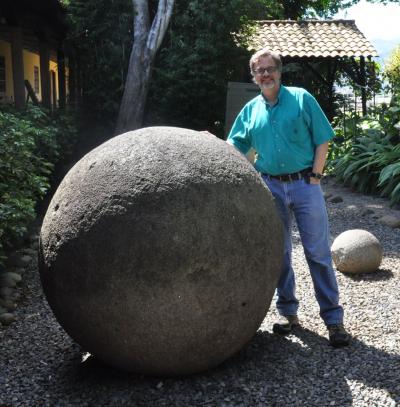 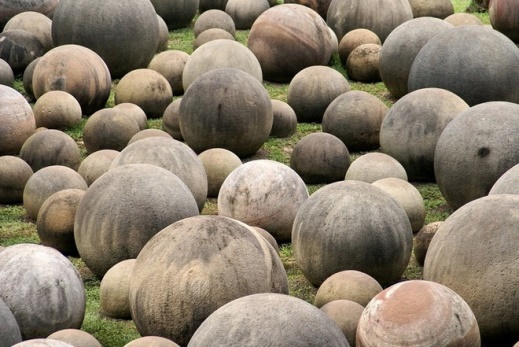 8. Asi 20% obyvatel Střední Ameriky tvoří původní obyvatelé. Urči, k jakému etniku původní obyvatelé       patří  (bílé etnikum, černé, žluté).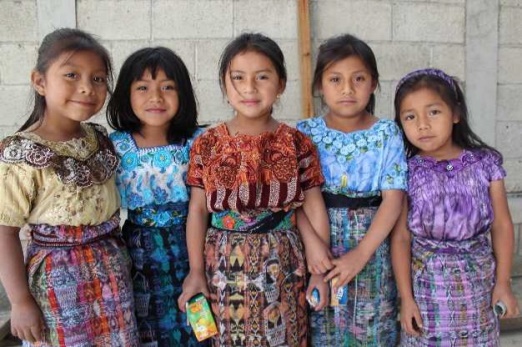 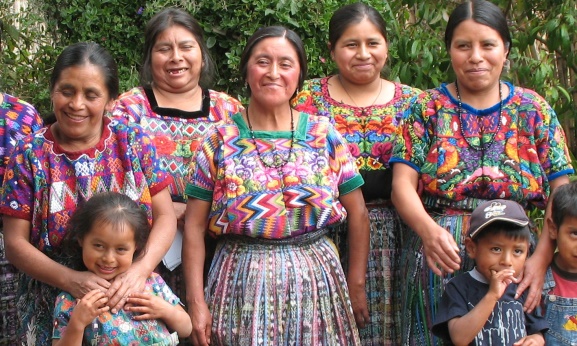 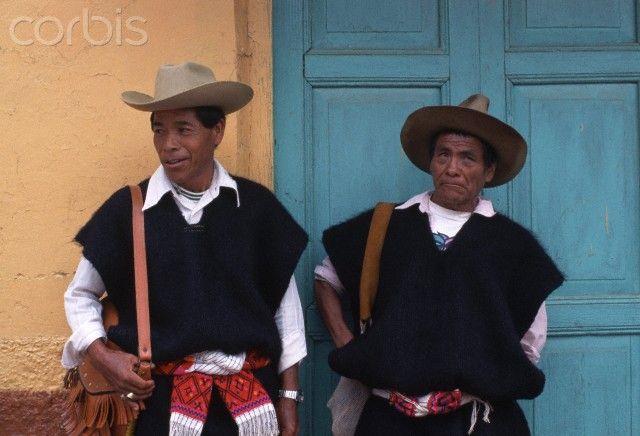 9. Bílí obyvatelé tvoří asi 15% obyvatel Střední Ameriky. Většina (asi 66%) obyvatel jsou míšenci    původních obyvatel a bělochů. Jak se tito míšenci nazývají? Jen asi 2% tvoří černoši a míšenci černochů a      bílých obyvatel. Jak se jmenují tito míšenci?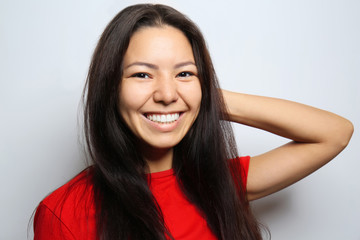 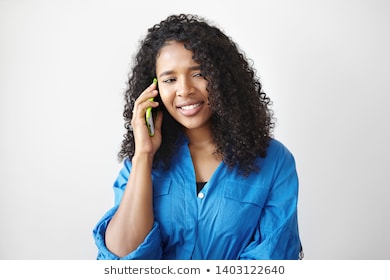 10. Pojmenuj hlavní město Mexika, které leží v nadmořské výšce 2 240 metů.       Kolikrát víc má toto město obyvatel než Česká republika?      Jak se přizpůsobuje organismus obyvatel tohoto města i turistů při pobytu v této nadmořské výšce?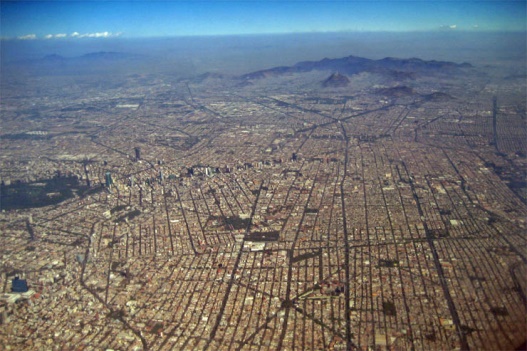 11. Hranici USA a Mexika tvoří na mnoha místech ploty a zábrany. Mají zabránit nelegální migraci a       pašování drog. Jaké drogy se do USA z Mexika pašují? Odkud tyto drogy pochází?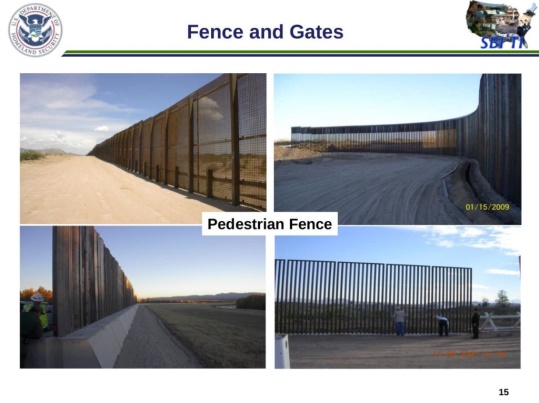 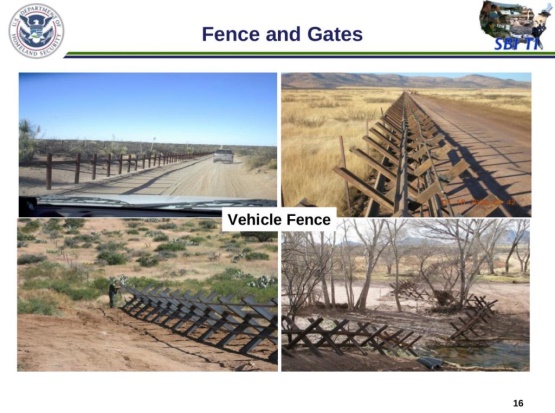 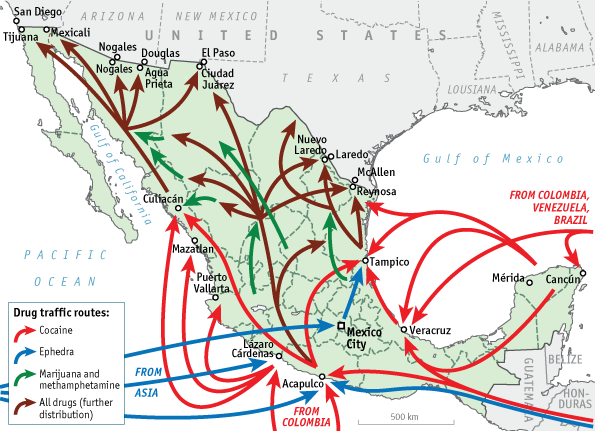 12. Jak se jmenuje mexický svátek, kdy se lidé scházejí na hřbitovech, hraje zde muzika, lidé se veselí,       tančí a hodují u hrobů?     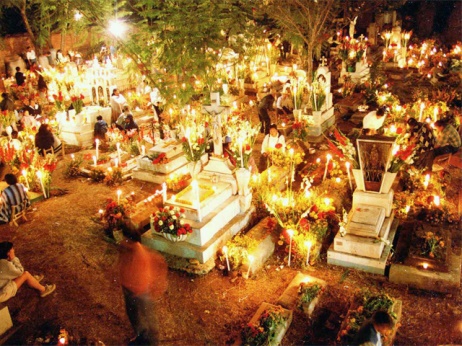 13. Typickým mexickým jídlem je tato placka. Jak se jmenuje? Z jaké mouky ji Mexičané obyčejně dělají?      Čím ji plní?   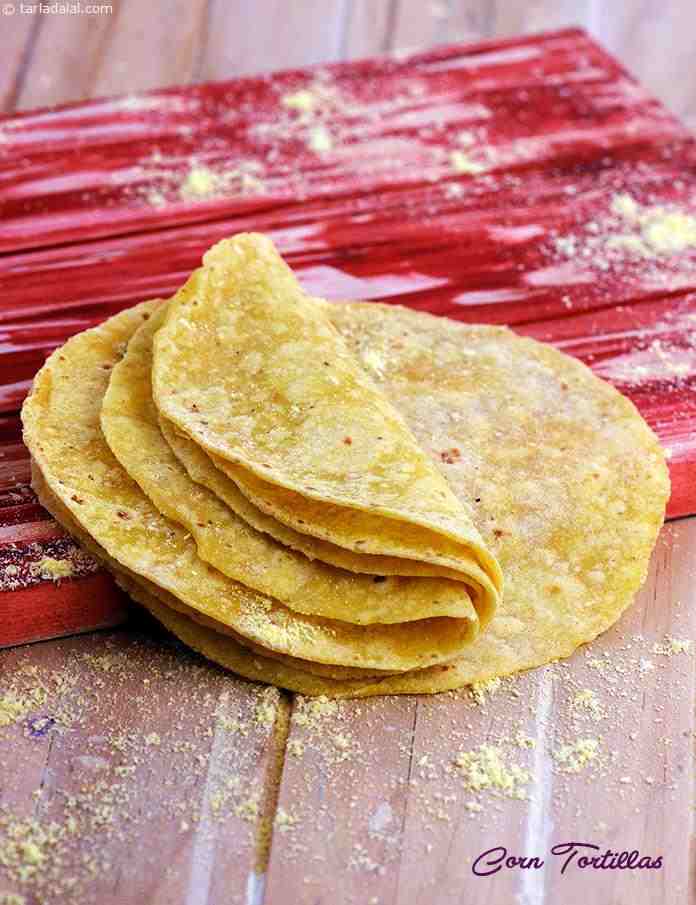 14. Která středoamerická země se označuje za komunistickou a neumožňuje svobodu slova, pohybu       a omezuje soukromé podnikání?  Jak se jmenoval muž, který byl komunistickým vůdcem této země       (zemřel v roce 2016)?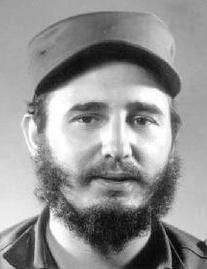 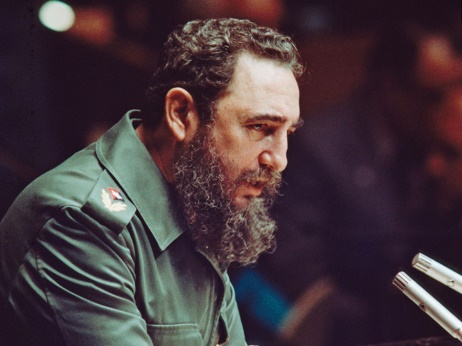 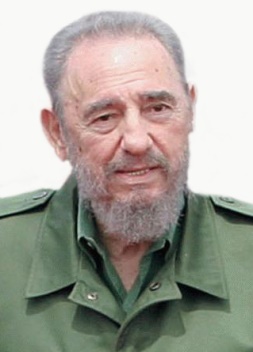 15. Velký hospodářský význam mají pro ekonomiky středoamerických zemí i následující, zdraví škodlivé       produkty.      Co je mezcal a tequila? Z čeho jsou vyráběny? Která středoamerická země je jimi proslulá?      Co je rum? Z čeho je vyráběn? Které středoamerické země jsou jím proslulé?16. Středoamerické země získávají velké peníze i za prodej tabáku a doutníků, způsobujících vážná      onemocnění. Ve které zemi se vyrábí světoznámá značka Cohiba?  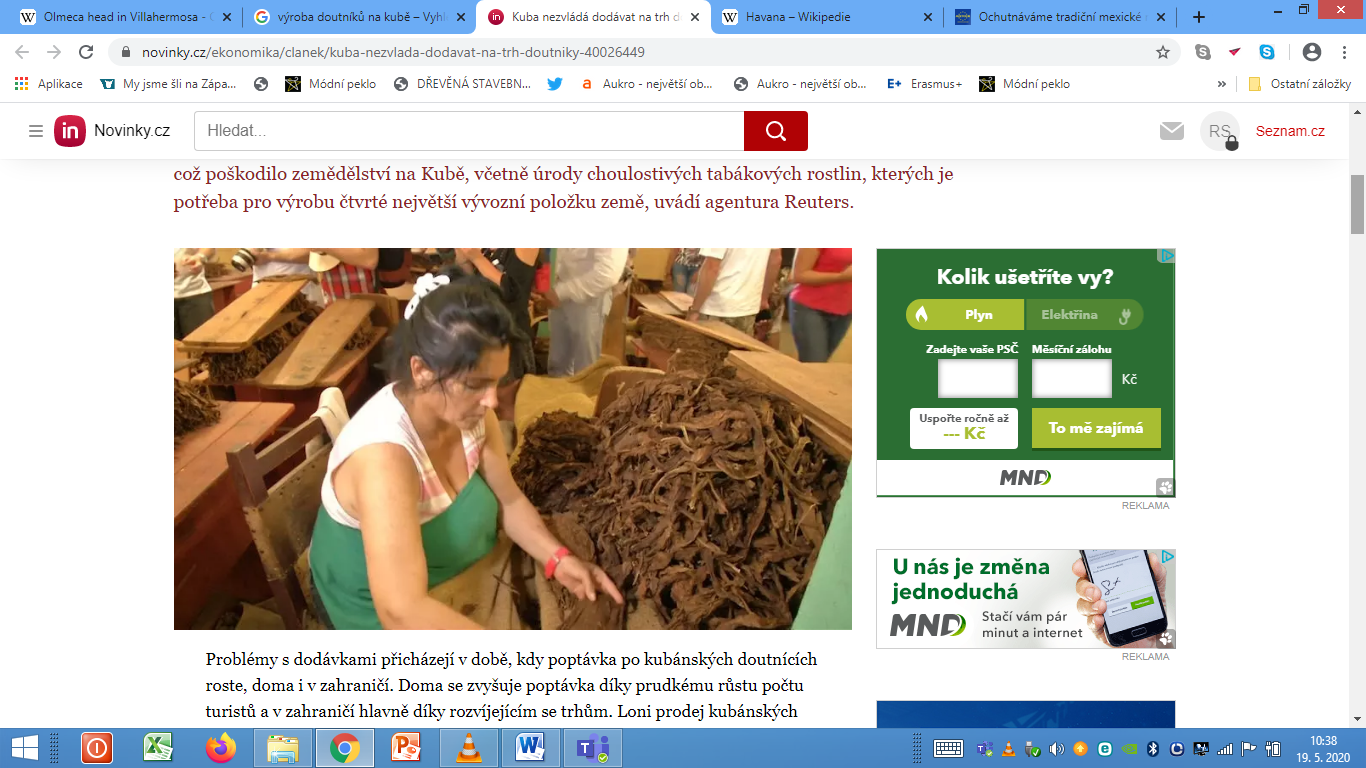 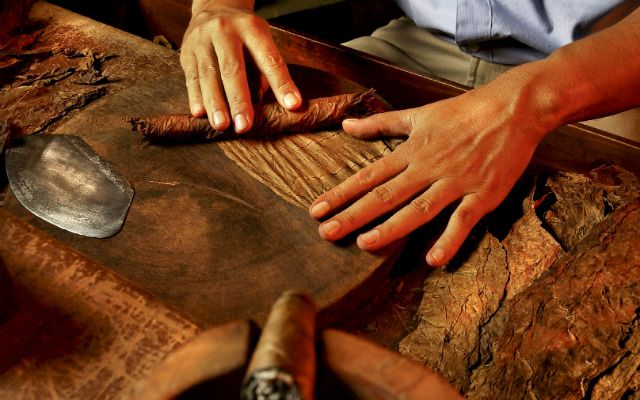 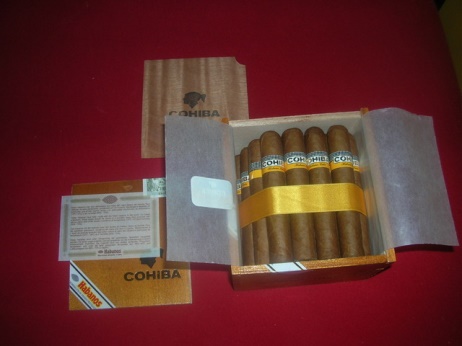 17. Pojmenuj velmi významnou součást hospodářství středoamerických zemí, kterou reprezentují       např. Acapulco, Cancún, Varadero, Jacó a další.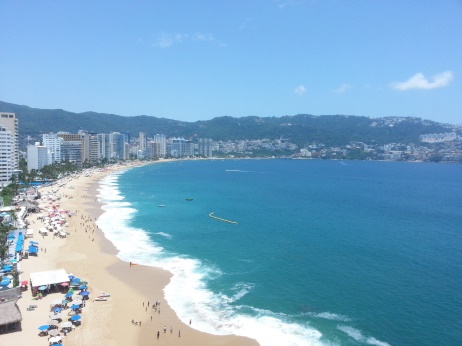 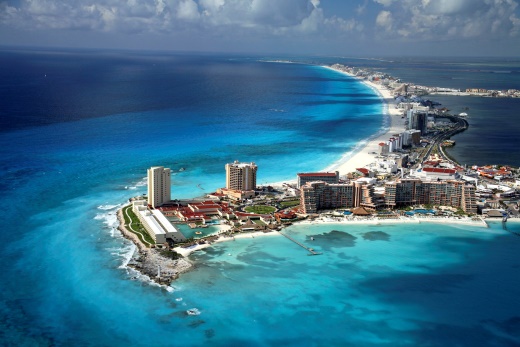 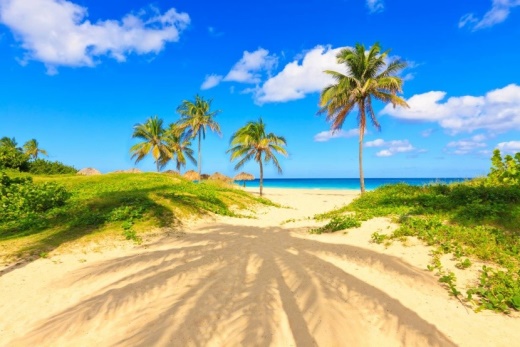 